Об утверждении Положения о порядке организации и проведения общественных обсуждений намечаемой хозяйственнойдеятельности и иной деятельности на территории МР «Койгородский», которая подлежит экологической экспертизе	В соответствии с Федеральным законом от 23.11.1995 № 174-ФЗ «Об экологической экспертизе», Федеральным законом от 06.10.2003 № 131-ФЗ «Об общих принципах организации местного самоуправления в Российской Федерации», Приказом Государственного комитета Российской Федерации по охране окружающей среды от 16.05.2000 № 372 «Об утверждении Положения об оценке воздействия намечаемой хозяйственной и иной деятельности на окружающую среду в Российской Федерации»Администрация МР «Койгородский» постановляет:1. Утвердить Положение о порядке организации и проведения общественных обсуждений намечаемой хозяйственной и иной деятельности на территории муниципального района «Койгородский», которая подлежит экологической экспертизе согласно приложению.2. Настоящее постановление подлежит официальному опубликованию в Информационном вестнике Совета и администрации муниципального района «Койгородский» и размещению на официальном сайте муниципального района «Койгородский».И.о. главы МР «Койгородский»-Руководителя администрации района «Койгородский»                                                                                           Н.В.КостинаПриложениек Постановлениюот 03.04.2015 № 04/04ПОЛОЖЕНИЕО ПОРЯДКЕ ПРОВЕДЕНИЯ ОБЩЕСТВЕННЫХ ОБСУЖДЕНИЙ О НАМЕЧАЕМОЙ ХОЗЯЙСТВЕННОЙ И ИНОЙ ДЕЯТЕЛЬНОСТИ НА ТЕРРИТОРИИМУНИЦИПАЛЬНОГО РАЙОНА «КОЙГОРОДСКИЙ»,КОТОРАЯ ПОДЛЕЖИТ ЭКОЛОГИЧЕСКОЙ ЭКСПЕРТИЗЕ1. Общие положения1.1. Настоящее Положение о порядке проведения общественных обсуждений о намечаемой хозяйственной и иной деятельности на территории муниципального района «Койгородский», которая подлежит экологической экспертизе (далее по тексту -Положение) разработано в соответствии с Конституцией Российской Федерации, Градостроительным кодексом Российской Федерации, Федеральным законом от 10 января 2002 № 7-ФЗ «Об охране окружающей среды» (далее по тексту - Закон об охране окружающей среды), Федеральным законом от 23 ноября 1995 № 174-ФЗ «Об экологической экспертизе» (далее - Закон об экологической экспертизе), Федеральным законом от 6 октября 2003 № 131-ФЗ «Об общих принципах организации местного самоуправления в Российской Федерации» и регламентирует порядок организации и проведения общественных обсуждений о намечаемой хозяйственной и иной деятельности, которая подлежит экологической экспертизе, на территории муниципального района «Койгородский».1.2. Цели проведения общественных обсуждений:- соблюдение основных принципов охраны окружающей среды, установленных Законом об охране окружающей среды;- информирование общественности об объектах экологической экспертизы, а также о намечаемой хозяйственной и иной деятельности, которая подлежит экологической экспертизе, на территории муниципального района «Койгородский» и о ее возможном воздействии на окружающую среду;- выявление общественных предпочтений и их учета в процессе оценки воздействия намечаемой хозяйственной и иной деятельности на окружающую среду при проведении государственной экологической экспертизы.1.3. Общественные обсуждения как комплекс мероприятий проводятся в рамках оценки воздействия намечаемой хозяйственной и иной деятельности на окружающую среду и проведения государственной экологической экспертизы документации, обосновывающей намечаемую хозяйственную и иную деятельность. Материалы общественных обсуждений соответственно являются частью документации, подготавливаемой при проведении оценки воздействия намечаемой хозяйственной и иной деятельности на окружающую среду и предоставляемой на государственную экологическую экспертизу.1.4. Предметом общественных обсуждений является планируемая на территории муниципального района «Койгородский» хозяйственная и иная деятельность, которая может оказать прямое или косвенное воздействие на окружающую среду, независимо от организационно-правовых форм и форм собственности субъектов хозяйственной и иной деятельности, и которая подлежит государственной экологической экспертизе в соответствии с Законом об экологической экспертизе.2. Состав участников общественных обсуждений2.1. Участниками общественных обсуждений являются:- юридические лица и (или) индивидуальные предприниматели, планирующие хозяйственную или иную деятельность, которая подлежит экологической экспертизе;- юридические лица и (или) индивидуальные предприниматели, интересы которых могут быть прямо либо косвенно затронуты планируемой хозяйственной и иной деятельностью, подлежащей экологической экспертизе;- общественные организации, объединения;- граждане, достигшие на день проведения общественных обсуждений 18-летнего возраста;- органы местного самоуправления муниципального района «Койгородский».3. Организация общественных обсуждений3.1. Общественные обсуждения проводятся по инициативе юридических лиц или индивидуальных предпринимателей, планирующих осуществление на территории муниципального района «Койгородский» деятельности, которая подлежит экологической экспертизе (далее - инициаторы общественных обсуждений), на основании письменного обращения, направленного в адрес руководителя администрации муниципального района «Койгородский» по форме согласно приложению к Положению.3.2. К обращению о проведении общественных обсуждений инициатором общественных обсуждений должны быть приложены следующие материалы и документы о намечаемой хозяйственной и иной деятельности:- сведения о заявителе - юридическом лице, индивидуальном предпринимателе;- описание намечаемой хозяйственной и иной деятельности, включая обоснование потребности, условия и цель ее реализации, возможные альтернативы, сроки осуществления, предполагаемое место размещения объектов, возможность трансграничного воздействия, объем потребности в земельных, энергетических и иных ресурсах;- сведения об объекте экологической экспертизы (копии проектов, программ, соглашений, подлежащих экологической экспертизе);- сведения о возможных воздействиях на окружающую среду, включая объем отходов, наличие источников выбросов и сбросов, использование водных ресурсов, а также о мерах по уменьшению и предотвращению этих воздействий;- сведения о возможном месте проведения общественных обсуждений (в пределах жилой зоны, с возможностью подъезда по маршрутам общественного транспорта), об организации размещения материалов по деятельности, являющейся объектом общественных обсуждений, для ознакомления участниками общественных обсуждений, в соответствии с пунктом 4.3 настоящего Положения.3.3. В течение 20 дней со дня поступления обращения инициатора общественных обсуждений с указанием вопроса, выносимого на общественное обсуждение, необходимых материалов и документов о намечаемой хозяйственной и иной деятельности, которая подлежит экологической экспертизе, издается постановление администрации муниципального района «Койгородский» о проведении общественных обсуждений (далее - постановление о проведении общественных обсуждений).В постановлении о проведении общественных обсуждений указывается:- время и место общественных обсуждений;- состав комиссии по проведению общественных обсуждений;- уполномоченный орган по организации общественных обсуждений;- срок опубликования информационного сообщения о проведении общественных обсуждений.3.4. Постановление о проведении общественных обсуждений подлежит размещению на официальном сайте МО МР «Койгородский» в сети «Интернет».3.5. Общественные обсуждения включают в себя проведение общественных обсуждений в назначенный день и в указанном инициатором общественных обсуждений месте в форме собрания всех заинтересованных участников общественных обсуждений, с ведением протокола и предоставлением участникам общественных обсуждений возможности для выступлений по обсуждаемому вопросу.3.6. Отдел по управлению имуществом и природными ресурсами администрации муниципального района «Койгородский» организует и контролирует размещение информационного сообщения, информирование жителей и организаций муниципального района «Койгородский» о намечаемой хозяйственной и иной деятельности, которая подлежит экологической экспертизе, обеспечивает соблюдение порядка проведения общественных обсуждений, выполняет иные функции в соответствии с настоящим Положением.4. Информирование о проведении общественных обсуждений4.1. Информирование населения муниципального района «Койгородский» о проведении общественных обсуждений осуществляется инициатором общественных обсуждений путем распространения соответствующего информационного сообщения и обеспечения доступа участников общественных обсуждений к материалам и документам о намечаемой хозяйственной и иной деятельности со дня опубликования информационного сообщения до дня проведения общественных обсуждений.4.2. Информационное сообщение об общественных обсуждениях в обязательном порядке должно содержать следующие сведения:- наименование и адрес инициатора общественных обсуждений и (или) его представителя;- вид и цели намечаемой хозяйственной и иной деятельности, предполагаемое место размещения объекта (здания и др.);- место и срок доступности материалов и документов по намечаемой хозяйственной и иной деятельности, порядок ознакомления с материалами и документами по намечаемой хозяйственной и иной деятельности;- срок и порядок приема комиссией письменных замечаний и предложений;- время и место проведения общественных обсуждений (собрания участников) общественных обсуждений;- иную необходимую информацию.4.3. Инициатор общественных обсуждений осуществляет опубликование информационного сообщения о проведении общественных обсуждений в газете «Новая жизнь», в срок, установленный в постановлении о проведении общественных обсуждений, а также на официальном сайте МО МР «Койгородский» в сети «Интернет».4.4. Отдел по управлению имуществом и природными ресурсами администрации муниципального района «Койгородский» в течение установленного срока также предоставляет возможность ознакомления с материалами и документами о намечаемой хозяйственной и иной деятельности.5. Порядок проведения и оформления результатовобщественных обсуждений5.1. Общественные обсуждения проводятся в назначенное время и в назначенном месте комиссией по общественным обсуждениям в форме собрания всех заинтересованных участников общественных обсуждений, с ведением протокола и предоставлением участникам общественных обсуждений возможности для выступлений по обсуждаемому вопросу.Комиссия осуществляет регистрацию присутствующих и выступивших участников общественных обсуждений, а также ранее поступивших и поданных непосредственно во время общественных обсуждений письменных замечаний и предложений по предмету обсуждения, ведет протокол общественных обсуждений.5.2. После объявления председателем комиссии предмета общественных обсуждений всем участникам общественных обсуждений предоставляется возможность высказаться о своих предпочтениях, предложениях и замечаниях по намечаемой хозяйственной и иной деятельности.При наличии технической возможности осуществляется аудиозапись или видеосъемка прохождения общественных обсуждений, копия которых впоследствии используется для составления протокола общественных обсуждений и приобщается к нему.5.3. По результатам общественных обсуждений комиссией составляется протокол общественных обсуждений. В протоколе общественных обсуждений указывается:- дата и место проведения общественных обсуждений;- список присутствующих членов комиссии, экспертов и консультантов;- список всех иных присутствующих, выступивших участников общественных обсуждений с указанием их фамилий, имен, отчеств, названий представляемых организаций, объединений;- вопросы, рассмотренные участниками общественных обсуждений (повестка дня), и содержание выступлений, сведения о принятых комиссией за весь период проведения общественных обсуждений письменных замечаниях и предложениях, с указанием их авторов;- итоги проведенных голосований, опросов присутствующих участников по обсуждаемым вопросам, предметам возникших разногласий между участниками обсуждений;- выводы комиссии по результатам общественных обсуждений об общественных предпочтениях относительно экологических аспектов обсуждаемой деятельности;- данные о способе информирования общественности о проведении общественных обсуждений (дата публикации и наименование печатного издания, размещение в других средствах массовой информации) и сведения об обеспечении инициатором общественных обсуждений доступа общественности к материалам и документам по намечаемой хозяйственной и иной деятельности.5.4. Срок подготовки протокола общественных обсуждений составляет не более двух рабочих дней со дня проведения общественных обсуждений.5.5. Протокол общественных обсуждений оформляется в двух экземплярах, подписывается председателем, секретарем комиссии.Один экземпляр протокола общественных обсуждений выдается инициатору общественных обсуждений.5.6. Материалы по проведенным общественным обсуждениям, в том числе представленная инициатором общественных обсуждений обосновывающая документация, протокол общественных обсуждений, хранятся уполномоченным органом по организации общественных обсуждений и предъявляются для ознакомления всем заинтересованным лицам. По письменному запросу граждан и организаций выдается копия протокола общественных обсуждений.Приложениек Положению о порядке проведения общественных обсуждений о намечаемой хозяйственной и иной деятельности на территории МР «Койгородский»,которая подлежит экологической экспертизе                                      В администрацию муниципального района                                                        «Койгородский»                            ______________________________________________                            Юридический адрес: ____________________________                            Адрес (место нахождения): _______________________                            Телефон (факс): ________________________________    В   соответствии   с   законодательством   Российской  Федерации  прошу организовать    проведение   общественных   обсуждений   с   населением   и общественными  организациями  (объединениями)  о намечаемой хозяйственной и иной  деятельности,  осуществляемой  на  территории  муниципального  района «Койгородский» и     подлежащей     экологической     экспертизе, объекта ________________________________                                                                                               (сведения об объекте, в том числе___________________________________________________________________________     уровень ведомственной принадлежности - федеральный, региональный)___________________________________________________________________________   (общее описание намечаемой деятельности, в том числе о месте и цели)__________________________________________________________________________.           (описание условий реализации намечаемой деятельности)Администрациямуниципального района “Койгородский ” Администрациямуниципального района “Койгородский ” Администрациямуниципального района “Койгородский ” 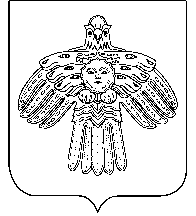 “Койгорт ”муниципальнй районсаадминистрация“Койгорт ”муниципальнй районсаадминистрация“Койгорт ”муниципальнй районсаадминистрацияПОСТАНОВЛЕНИЕШУÖМ от03 апреля2015г.№ № 04/04	с. Койгородок	с. Койгородок	с. Койгородок